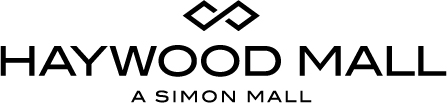 For more information, contact:Becca Meyer/Jennifer Walker BRAVE Public Relations404.233.3993bmeyer@bravepublicrelations.com/ jwalker@bravepublicrelations.com **MEDIA ADVISORY**Haywood Mall to host Fit for Life event for local families on Saturday, June 17 Community invited to enjoy healthy lifestyle activities and a special visit from Stomper, the Greenville Swamp RabbitGREENVILLE, S.C. (June 15, 2017) – Haywood Mall invites local families to enjoy a FREE afternoon of healthy, lifestyle activities at Fit for Life on Saturday, June 17! From 1 – 4 p.m., little ones can scurry through an obstacle course and other sports themed stations, as well as visit the Swamp Rabbit Zone featuring a special visit from Stomper, hockey goals and more. Shoppers will also have the opportunity to win a raffle, giveaways and enjoy tastings from local stores.  WHAT:		Fit for Life Event			Local families can participate in healthy, lifestyle activities including an 				obstacle course, other sports themed stations, giveaways and more!WHEN:		Saturday, June 17 from 1 – 4 p.m. WHERE:		Haywood Mall 			Belk Court 	700 Haywood Rd. 	Greenville, S.C. 29607				HOW:			For more information, visit simon/haywoodmall.com Visit Haywood Mall on Facebook, Twitter and Instagram###